The University of West Florida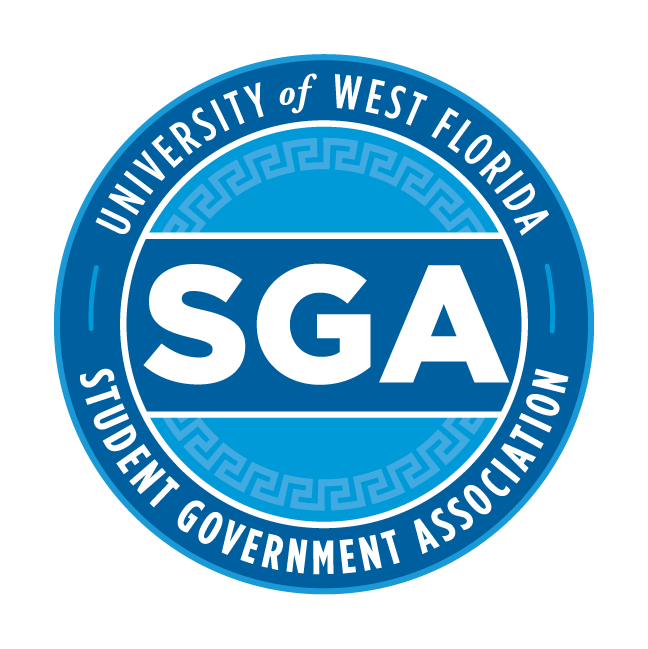 Student Government AssociationVice Chairperson Responsibilities Legislation: 21-22 Bill IIAuthor(s): Chair Hill & Chair Hoffman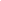 __________________________________________Ms. Sydney GrantSenate Pro TemporeBe it known that Student Government 21-22 Bill II  is hereby signed on ______.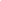 __________________________________________Mr. Ruben GardnerChapter 305: Vice-Chairperson Responsibilities 305.05 The Budgets & Allocations Committee Vice-Chairperson shall receive a stipend of $1,000.00 $1,100.00, which shall be allocated appropriately throughout the course of their term. Upon their appointment, whether it be by the last spring meeting of the Senate or the last fall meeting of the Senate, throughout the course of their term. upon their appointment, whether it be by the last Spring Senate or the first Fall Senate, throughout the course of their term. 305.06 The University Outreach Committee Vice-Chairperson shall receive a stipend of $1,000.00 $1,100.00, which shall be allocated appropriately throughout the course of their term. Upon their appointment, whether it be by the last spring meeting of the Senate or the last fall meeting of the Senate, throughout the course of their term.upon their appointment, whether it be by the last Spring Senate or the first Fall Senate, throughout the course of their term.305.07 The Student Affairs Committee Vice-Chairperson shall receive a stipend of $1,000.00 $1,100.00, which shall be allocated appropriately throughout the course of their term. Upon their appointment, whether it be by the last spring meeting of the Senate or the last fall meeting of the Senate, throughout the course of their term.upon their appointment, whether it be by the last Spring Senate or the first Fall Senate, throughout the course of their term.